APUSH Unit 10Prosperity, Depression& New DealAPUSH 7.1 – APUSH 7.2
VUS.10a – VUS.10d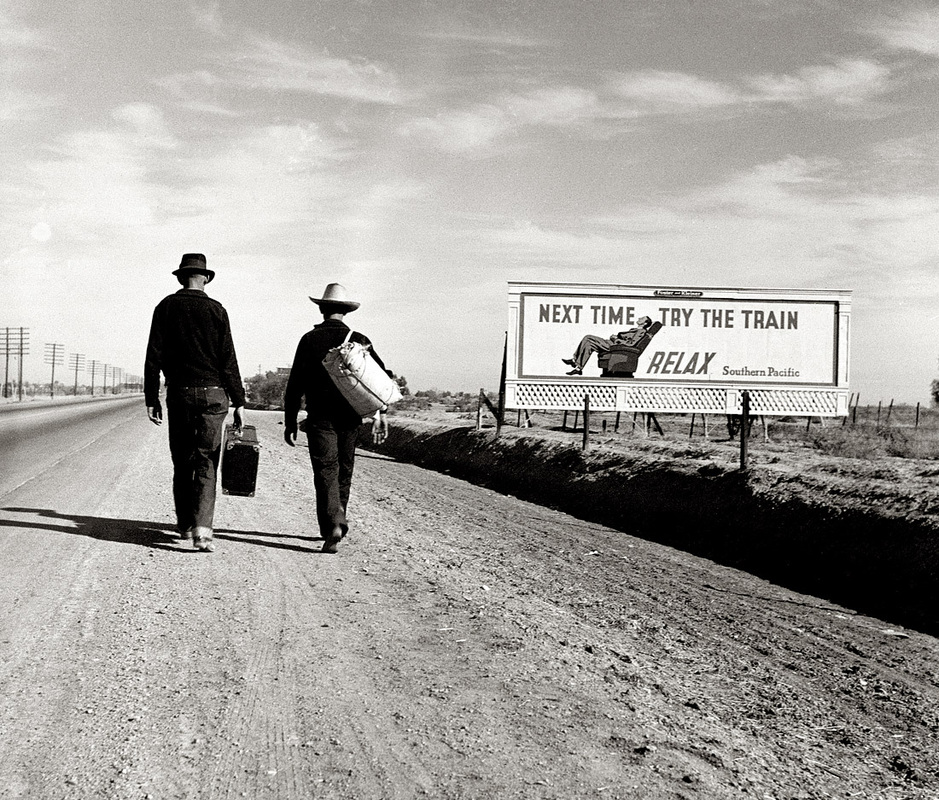 Society in the Roaring Twenties					Changes in race relations, gender roles, religious beliefs and technology made the 1920s a dynamic decade.A revolution in communications and transportation technology helped to create a new mass culture and spread “modern” values and ideas, even as cultural conflicts between groups increased under the pressure of migration, world wars, and economic distress.New technologies led to social transformations that improved the standard of living for many, while contributing to increased political and cultural conflicts.New technologies contributed to improved standards of living, greater personal mobility, and better communications systems.Technological change, modernization, and changing demographics led to increased political and cultural conflict on several fronts: tradition versus innovation, urban versus rural, fundamentalist Christianity versus scientific modernism, management versus labor, native-born versus new immigrants, white versus black, and idealism versus disillusionment.The rise of an urban, industrial society encouraged the development of a variety of cultural expressions for migrant, regional, and African American artists (expressed most notably in the Harlem Renaissance movement); it also contributed to national culture by making shared experiences more possible through art, cinema, and the mass media.Jazz Age18th AmendmentVolstead ActProhibitionBootleggersAl CaponeAutomobilesRadioAdvertising & marketingFadsSilent films & talkiesMass cultureCharles LindbergSigmund FreudPsychoanalysisMargaret SangerBirth controlFlappersLost GenerationF. Scott FitzgeraldThe Great GatsbyErnest HemingwaySinclair LewisBabbittArmory Exhibition of 1913ModernismEzra PoundFunctionalismFrank Lloyd WrightEdward HopperGeorgia O’KeefeArt DecoHarlem RenaissanceCountee CullenLangston HughesJames Weldon JohnsonClaude McKayLouis ArmstrongDuke EllingtonBessie SmithPaul RobesonMarcus GarveyFundamentalismBilly SundayAimee Semple McPhersonScopes TrialClarence DarrowWilliam Jennings BryanRed ScareSacco & VanzettiKu Klux KlanImmigration Quota ActsRepublican Politics of the 1920s					Presidents Harding, Coolidge and Hoover supported policies that encouraged the rapid expansion of the American economy in the Twenties.Warren G. Harding“Return to Normalcy”Laissez-faireWelfare capitalism vs. “Welfare for capitalism”Revenue Act of 1921Andrew MellonFordney-McCumber TariffProtectionismSpoils systemTeapot Dome ScandalAlbert FallWashington Naval Conference/Five Power TreatyDawes PlanCalvin Coolidge“The business of America is business”Revenue Act of 1924Indian Citizenship Act of 1924Kellogg-Briand PactElection of 1928Herbert HooverAl SmithCatholicism“Wet” vs. “dry” politiciansTammany HallThe Great Depression								The 1929 Stock Market Crash marked the beginning of the Great Depression.Even as economic growth continued, episodes of credit and market instability, most critically the Great Depression, led to calls for the creation of a stronger financial regulatory system.National, state, and local reformers responded to economic upheavals, laissez-faire capitalism, and the Great Depression by transforming the U.S. into a limited welfare state.Stock marketWall StreetDow Jones IndexEasy creditProtective tariffsOverproductionSpeculationBuying on marginUnequal distribution of wealthDeclining demand for American agricultural productsBlack TuesdayGreat DepressionBankruptciesUnemployment“Runs on the bank” & bank failuresTight creditRugged individualismVoluntary actionProtectionismHawley-Smoot Tariff of 1929Farm BoardReconstruction Finance Corporation (RFC)Debt moratoriumBonus MarchHomelessness“Hoovervilles”HobosDecline in consumer demandFarm foreclosuresDust BowlOkiesJohn SteinbeckOf Mice and MenThe Grapes of WrathFDR’s New Deal: Alphabet Soup					Franklin Roosevelt’s response to the Great Depression greatly expanded the role of the federal government in regulating the economy.The liberalism of President Franklin Roosevelt’s New Deal drew on earlier progressive ideas and represented a multifaceted approach to both the causes and effects of the Great Depression, using government power to provide relief to the poor, stimulate recovery, and reform the American economy.Radical, union, and populist movements pushed Roosevelt toward more extensive reforms, even as conservatives in Congress and the Supreme Court sought to limit the New Deal’s scope.Although the New Deal did not completely overcome the Depression, it left a legacy of reforms and agencies that endeavored to make society and individuals more secure, and it helped foster a long-term political realignment in which many ethnic groups, African Americans, and working-class communities identified with the Democratic Party.Election of 1932Franklin D. RooseveltEleanor Roosevelt20th AmendmentFDR’s First Inaugural Address (“The only thing we have to fear is fear itself”) First New DealSecond New DealRelief, recovery, reformWelfare stateBrain trustThe “Hundred Days”Fireside chatsEmergency Banking Act(Bank holiday)Glass-Steagall ActFederal Deposit Insurance Corporation (FDIC)Abandonment of gold standardTariff reductionsSecurities & Exchange Commission (SEC)21st Amendment “Alphabet soup”Public Works Administration (PWA)Civilian Conservation Corps (CCC)Tennessee Valley Authority (TVA)National Industrial Recovery Act (NIRA)/National Recovery Administration (NRA)Wage controlsPrice controlsPartial employmentSchecter Poultry v. U.S., 1935Agricultural Adjustment Administration (AAA)Rexford TugwellFarm subsidiesArtificial scarcityRedistribution of wealthButler v. U.S., 1936Farm Security Administration (FSA)Resettlement Administration (RA)Bonus BillWorks Progress Administration (WPA)Harry HopkinsFederal Theater Project (FTP)“Talking newspapers”Federal Housing Administration (FHA)Francis TownshendSocial Security Administration (SSA)Deficit spendingJohn Maynard KeynesNational debtDemagoguesPopulismHuey Long“Share Our Wealth”Father Charles Coughlin“Creeping socialism”Court packing scandalRecession of 1937Election of 1940Wendell WillkieWorld War IIFDR’s New Deal: Labor & Race Relations			Franklin Roosevelt’s New Deal offered strong protections for labor but had a mixed record on civil rights.Economic dislocations, social pressures, and the economic growth spurred by World Wars I and II led to a greater degree of migration within the United States, as well as migration to the United States from elsewhere in the Western Hemisphere.Although most African Americans remained in the South despite legalized segregation and racial violence, some began a “Great Migration” out of the South to pursue new economic opportunities offered by World War I.Many Americans migrated during the Great Depression, often driven by economic difficulties, and during World Wars I and II, as a result of the need for wartime production labor.Many Mexicans, drawn to the U.S. by economic opportunities, faced ambivalent government policies in the 1930s and 1940s.Frances PerkinsWagner ActNational Labor Relations Board (NLRB)Fair Labor Standards Act (FLSA)Minimum wageLiving wageCongress of Industrial Organizers (CIO)United Mine Workers (UMW)John LewisFlint GM sit-down strikeUnited Auto Workers (UAW)Second Bill of Rights (Economic Bill of Rights)Racial segregationNew Deal Democratic CoalitionA. Philip RandolphMarch on Washington movementExecutive Order 8802Marian AndersonBlack CabinetIndian New Deal/Indian Reorganization Act/ “Termination” policyJohn CollierBracero programExecutive Order 9066Korematsu v. U.S.Attack on Pearl HarborWorld War IIFull employmentRosie the Riveter22nd AmendmentUnit Review: Essential Questions					How did the 1920s expose tensions between new and changing attitudes on the one hand and traditional values and nostalgia on the other?To what extent did Republican economic policies of the 1920s contrast with the progressive policies of the 1900s and 1910s?What caused the stock market crash of 1929?What were consequences of the stock market crash of 1929?How did the New Deal attempt to address the causes and effects of the Great Depression?What impact did the New Deal have on the role of the federal government?How effective was the New Deal in advancing labor rights and civil rights?